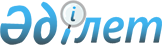 О внесении изменений в постановления Правительства Республики Казахстан от 4 июня 2010 года № 514 "Об утверждении Правил ведения Государственного реестра судебных экспертов Республики Казахстан" и от 4 июня 2010 года № 515 "Об утверждении Правил ведения Государственного реестра методик судебно-экспертных исследований Республики Казахстан"
					
			Утративший силу
			
			
		
					Постановление Правительства Республики Казахстан от 21 октября 2013 года № 1122. Утратило силу постановлением Правительства Республики Казахстан от 25 апреля 2015 года № 291

      Сноска. Утратило силу постановлением Правительства РК от 25.04.2015 № 291 (вводится в действие со дня его официального опубликования).      Правительство Республики Казахстан ПОСТАНОВЛЯЕТ:



      1. Внести в некоторые решения Правительства Республики Казахстан следующие изменения:



      1) в постановлении Правительства Республики Казахстан от 4 июня 2010 года № 514 «Об утверждении Правил ведения Государственного реестра судебных экспертов Республики Казахстан» (САПП Республики Казахстан, 2010 г., № 36, ст. 299):



      заголовок изложить в следующей редакции:

      «Об утверждении Правил формирования и использования Государственного реестра судебных экспертов Республики Казахстан»;



      преамбулу изложить в следующей редакции:

      «В соответствии с пунктом 1 статьи 17 Закона Республики Казахстан от 20 января 2010 года «О судебно-экспертной деятельности в Республике Казахстан» Правительство Республики Казахстан ПОСТАНОВЛЯЕТ:»;



      пункт 1 изложить в следующей редакции:

      «1. Утвердить прилагаемые Правила формирования и использования Государственного реестра судебных экспертов Республики Казахстан.»;



      в Правилах ведения Государственного реестра судебных экспертов Республики Казахстан, утвержденных указанным постановлением:



      заголовок изложить в следующей редакции:

      «Правила формирования и использования Государственного реестра судебных экспертов Республики Казахстан»;



      пункты 1, 2 изложить в следующей редакции:

      «1. Настоящие Правила формирования и использования Государственного реестра судебных экспертов Республики Казахстан разработаны в соответствии со статьей 17 Закона Республики Казахстан от 20 января 2010 года «О судебно-экспертной деятельности в Республике Казахстан» и определяют цель, порядок формирования и использования Государственного реестра судебных экспертов Республики Казахстан (далее - Государственный реестр).

      2. Государственный реестр содержит сведения о судебных экспертах, являющихся сотрудниками органов судебной экспертизы, а также о физических лицах, обладающих лицензией на занятие судебно-экспертной деятельностью (далее - судебные эксперты).»;



      заголовок приложения к указанным Правилам изложить в следующей редакции:

      «Приложение к Правилам формирования и использования Государственного реестра судебных экспертов Республики Казахстан»;



      2) в постановлении Правительства Республики Казахстан от 4 июня 2010 года № 515 «Об утверждении Правил ведения Государственного реестра методик судебно-экспертных исследований Республики Казахстан» (САПП Республики Казахстан, 2010 г., № 36, ст. 300):



      заголовок изложить в следующей редакции:

      «Об утверждении Правил формирования и использования Государственного реестра методик судебно-экспертных исследований Республики Казахстан»;



      преамбулу изложить в следующей редакции:

      «В соответствии со статьей 43 Закона Республики Казахстан от 20 января 2010 года «О судебно-экспертной деятельности в Республике Казахстан» Правительство Республики Казахстан ПОСТАНОВЛЯЕТ:»;



      пункт 1 изложить в следующей редакции:

      «1. Утвердить прилагаемые Правила формирования и использования Государственного реестра методик судебно-экспертных исследований Республики Казахстан.»;



      в Правилах ведения Государственного реестра методик судебно-экспертных исследований Республики Казахстан, утвержденных указанным постановлением:



      заголовок изложить в следующей редакции:

      «Правила формирования и использования Государственного реестра методик судебно-экспертных исследований Республики Казахстан»;



      пункт 1 изложить в следующей редакции:

      «1. Настоящие Правила формирования и использования Государственного реестра методик судебно-экспертных исследований Республики Казахстан разработаны в соответствии со статьей 43 Закона Республики Казахстан от 20 января 2010 года «О судебно-экспертной деятельности в Республике Казахстан» (далее - Закон) и определяют цель, порядок формирования и использования Государственного реестра методик судебно-экспертных исследований Республики Казахстан (далее - Государственный реестр).»;



      заголовок приложения к указанным Правилам изложить в следующей редакции:

      «Приложение к Правилам формирования и использования Государственного реестра методик судебно-экспертных исследований Республики Казахстан».



      2. Настоящее постановление вводится в действие по истечении десяти календарных дней после первого официального опубликования.      Премьер-Министр

      Республики Казахстан                       С. Ахметов
					© 2012. РГП на ПХВ «Институт законодательства и правовой информации Республики Казахстан» Министерства юстиции Республики Казахстан
				